INSERIR ORDEM DE SERVIÇO PARA ASSINATURA NO PBDOCA seguir serão apresentadas as instruções para inserção de ordens de serviços para assinatura no sistema PBDOC1. SALVAR ORDEM DE SERVIÇO NO FORMATO PDFA ordem de serviço gerada em formato Word deverá ser salva em formato PDF para inserção no PBDOC2. INSERIR ORDEM DE SERVIÇO NO PBDOCNa página inicial do PBDOC:Clicar em 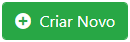 Selecionar Modelo: Documento Externo CapturadoTipo Documental: 06.01.10.01Assunto: Digitar o nome do documento. p. ex: “Ordem de Serviço nº XXX/202X”Nota: sempre utilizar o padrão de redação do texto do exemplo acima para facilitar a busca futura do documento no PBDOCSelecionar o arquivo da ordem de serviço salvo como PDF em  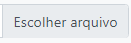 Clicar em 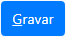 2. DEFINIR PESSOAS QUE IRÃO ASSINAR A ORDEM DE SERVIÇONota: Ordem de serviço deverá ser assinada pelos auditores, gerente operacional, gerente executivo e Secretário-Chefe da CGE.Clicar em 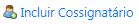 Digitar nome (ou parte do nome) da pessoa que irá assinar na caixa  e, em seguida, clicar em para selecionar a pessoa que irá assinar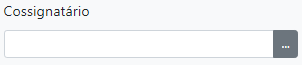 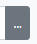 Nota: Como o atual Secretário-Chefe da CGE tem dois perfis no PBDOC, deverá ser utilizado o seu perfil de número CGE11087 como cossignatário da ordem de serviçoPara incluir as demais pessoas que irão assinar a ordem de serviço basta repetir os dois passos acimaNota: o gerente operacional não precisará se incluir como cossignatário, pois como foi o responsável pela inclusão da ordem de serviço no PBDOC, terá que assiná-la obrigatoriamente.Após incluir todas as pessoas que assinarão a ordem de serviço, o gerente operacional deverá assinar a ordem de serviço em 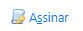 O gerente operacional deverá informar para a equipe de auditoria e para o gerente executivo, o número de documento gerado no PBDOC (p.ex: “CGE-CAP-2023/00154”) referente a ordem de serviçoO gerente executivo informará o número de documento no PBDOC para o Secretário-ChefeO gerente operacional deverá aguardar a assinatura de todos os auditores. Após a conclusão das assinaturas, o gerente operacional deve tramitar a ordem de serviço para a GEA